ПРОВЕРКА  В  ОТНОШЕНИИ ООО "УК "Привокзальная"В Госжилинспекцию Липецкой области поступило обращение от жителей, проживающих по адресу: г. Липецк, ул. Липовская, д.4/2 по вопросу ненадлежащего состояния кровельного покрытияПри проведении внеплановой выездной проверки установлено, что нарушено технически исправное состояние кровельного покрытия над четвертым подъездом. 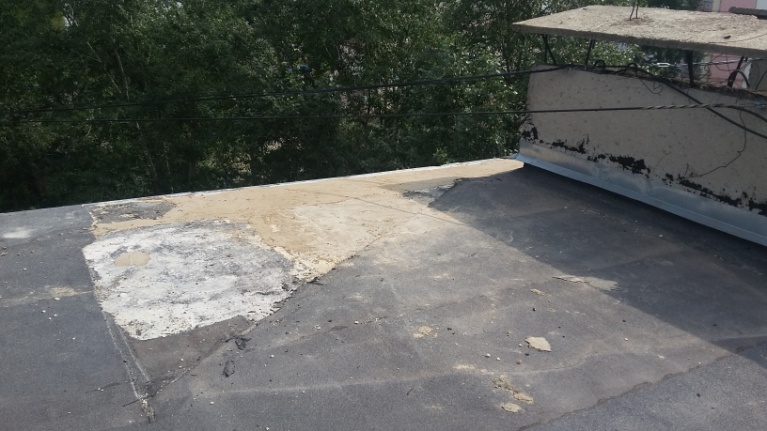 По результатам проверки  было выдано предписание, которое выполнено в установленный срок.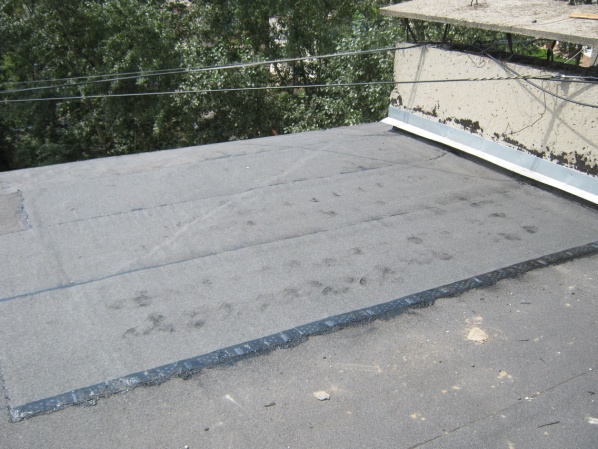 